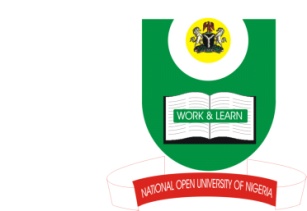 					National Open University of Nigeria				Plot 91, Cadastral Zone, Nnamdi Azikiwe Express Way						Jabi - Abuja					Faculty of Education				October/November Exanimation 2016Course Code:  EGC 815 Course Title:  Sex, Family and Marital CounsellingCredit Unit:    2 UnitsTime Allowed: 2 Hours Instructions:  Attempt Questions One And Any Other 2.1(a) what is human sexuality? (5mks). (b) Discuss two functions of sex/human sexuality. (2x4=8mks).(c). Highlight the four phases of Sexual Response Cycle. (4x3=12mks).2(a) what is Sexual Dysfunction? (4mks).(b) Discuss any four types/causes of sexual dysfunctions. (4x4=16mks).3(a) Define the term Mating. (4mks).(b) Discuss four types of problems associated with mating. (4x3=12mks).4(a) Define Premarital Sex. (5mks).(b) Justify five reasons why Premarital Sex is very rampant in the society today. (15mks).Grand total= 30+20+20= 70mks.